Dear Parents and Members of Advanced Chorus,This coming week finds us in our last preparations for our performance of The Messiah with Manchester University singers and orchestra.  For parents and family members wishing to attend, tickets are $10 for adults and students 18 and younger are free.  The performance will be held at Manchester University’s Cordier Auditorium at 3 PM on Sunday, December 6th.  Transportation to and from Manchester University has been arranged and a schedule appears below.  If any singer would like to ride home with their parents after the Sunday performance you MUST return the alternate transportation slip below.A schedule for this week’s rehearsals and the performance information appears below:Thursday, December 3.  Rehearsal at FHS6:00 PM – 9:00 PMSaturday, December 5.  Dress rehearsal at Manchester UniversityBring a sack lunch…we will not be stopping to eat.8:45 AM		Meet at school9:00 AM		Depart for MU10:00 AM	Rehearsal12:30 PM	Leave for Fairfield1:30 PM	Return to FairfieldSunday, December 6.  Performance at Manchester UniversityEat before you come…again, there is no meal provided.11:50 AM	Meet at school12:00 PM	Depart for MU1:00 PM		Brush-up rehearsal before performance3:00 PM		Performance4:30 PM		Bus back to Fairfield5:30 PM		Return to FairfieldRemember to spend time practicing with the rehearsal tracks provided by Dr. Lynn.  The link to that resource is http://djlyn9.wix.com/musymphchorusI hope that you all had a wonderful Thanksgiving.  See you Monday!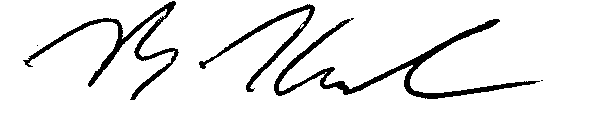 Ben KambsFHS Director of Choirs574-831-2184, x. 8638bkambs@fairfield.k12.in.us 	------------------------------------------------------------------DETACH HERE----------------------------------------------------------------I grant my child ___________________________________________ permission to use alternate transportation home from Manchester University on 12/6/15.	_________________________________								                    Parent Signature